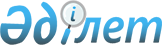 Об установлении каратина
					
			Утративший силу
			
			
		
					Решение акима Троицкого сельского округа Зерендинского района Акмолинской области от 30 сентября 2020 года № 4. Зарегистрировано Департаментом юстиции Акмолинской области 30 сентября 2020 года № 8051. Утратило силу решением акима Троицкого сельского округа Зерендинского района Акмолинской области от 21 октября 2020 года № 5.
      Сноска. Утратило силу решением акима Троицкого сельского округа Зерендинского района Акмолинской области от 21.10.2020 № 5 (вводится в действие со дня официального опубликования).
      В соответствии с подпунктом 7) статьи 10-1 Закона Республики Казахстан от10 июля 2002года "О ветеринарии", по представлению главного государственного ветеринарно-санитарного инспектора Зерендинского района от 28 сентября 2020 года № 297, аким Троицкого сельского округа РЕШИЛ:
      1. Установить карантин на территории села Карсак Троицкого сельского округа Зерендинского района, в связи с возникновением болезни грипп птиц.
      2. Контроль за исполнением настоящего решения оставляю за собой.
      3. Настоящее решение вступает в силу со дня государственной регистрации в Департаменте юстиции Акмолинской области и вводится в действие со дня официального опубликования.
					© 2012. РГП на ПХВ «Институт законодательства и правовой информации Республики Казахстан» Министерства юстиции Республики Казахстан
				
      Аким Троицкого сельского округа

Т.Карабалин
